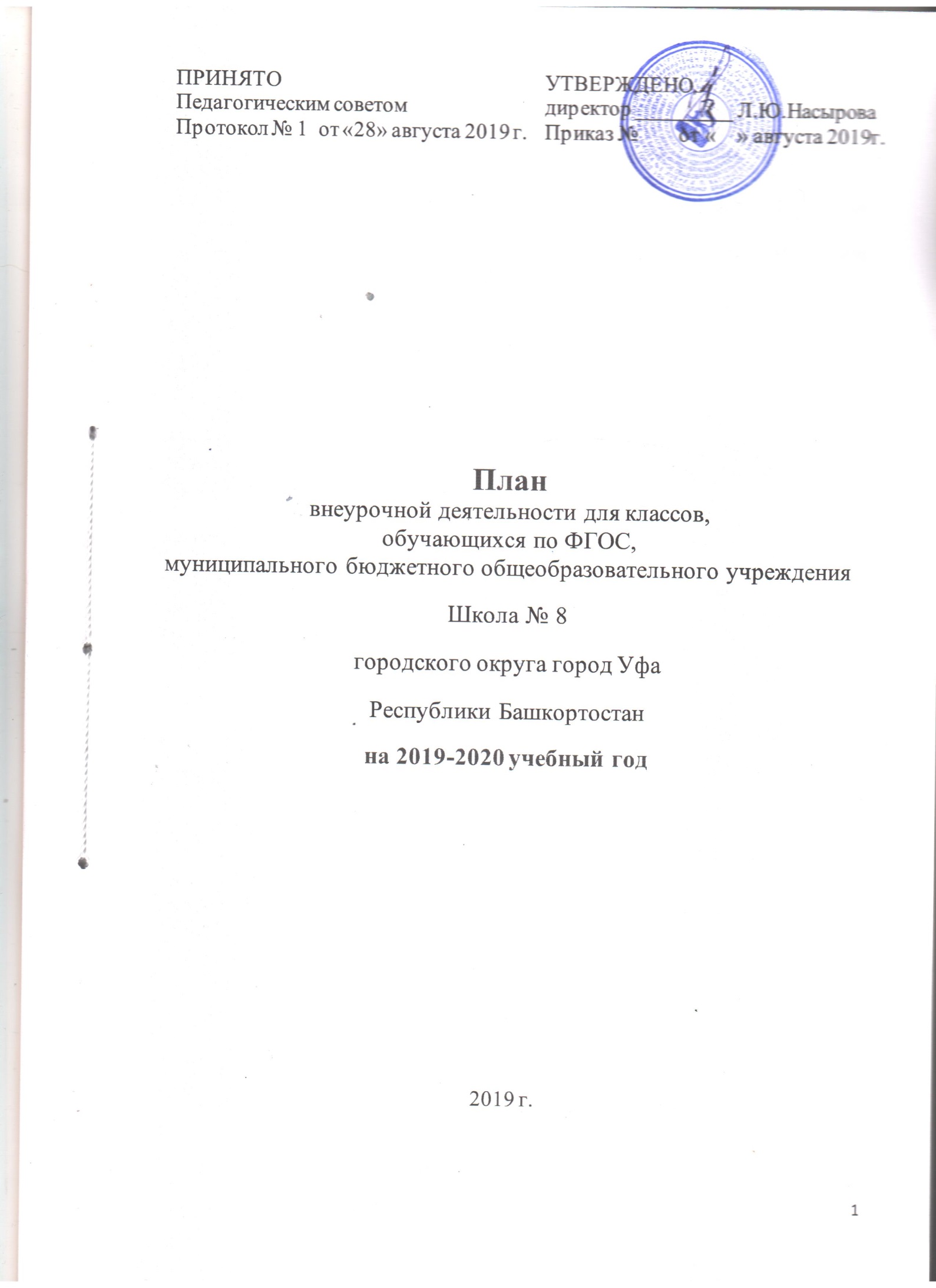 Пояснительная запискаплана внеурочной деятельности  начального общего, основного общего  образования на 2019 -2020 учебный год Нормативным основанием для формирования плана внеурочной деятельности являются следующие документы:1. Федеральный закон от 29.12.2012 №273 – ФЗ «Об образовании в Российской Федерации», в действующей редакции.2. Приказ Министерства образования и науки РФ от 6.10.2009 г. № 373 «Об утверждении и введении в действие федерального государственного образовательного стандарта начального общего образования» (в редакции приказа Минобрнауки РФ от 31.12.2015 № 1576 ) 3. Федеральный государственный образовательный стандарт основного общего образования, утвержденный приказом Министерства образования и науки Российской Федерации от 17.12.2010 №1897,в действующей редакции. 4 Приказ Министерства образования и науки Российской Федерации от 30.08.2013 №1015 «О порядке организации и осуществления образовательной деятельности по основным общеобразовательным программам - образовательным программам начального общего, основного общего и среднего общего образования»5. Письмо Министерства образования и науки РФ № 03-296 от 12.05.2011 «Об организации внеурочной деятельности при введении федерального государственного образовательного стандарта общего образования »6. Приказ Министерства образования и науки Российской Федерации от 14.12.2015 №09-3564 "О внеурочной деятельности и реализации дополнительных общеобразовательных программ"5. Письмо Министерства образования и науки РФ от 12 мая 2011 г. № 03-296 «Об организации внеурочной деятельности при введении федерального государственного образовательного стандарта общего образования»6. Письмо Министерства образования МО № 03-470 от 09.06.2012 г. «О разработке и учебно-методическом сопровождении Программы формирования экологической  культуры, здоровья и безопасности»            7. Письмо Департамента государственной политики в сфере воспитания детей и молодежи Министерства образования и науки РФ от 14.12.2015г. №09-3564 «О внеурочной деятельности и реализации дополнительных общеобразовательных программ"           8. Письмо Министерства образования и науки РФ от 28 августа 2015 года № АК-2563/05 « О методических рекомендациях  по организации образовательной деятельности с использованием сетевых форм реализации образовательных программ»           9. Письмо Минобрнауки РФ от 18.08.2017 N 09-1672 «О направлении Методических рекомендаций по уточнению понятия и содержания внеурочной деятельности в рамках реализации основных общеобразовательных программ, в том числе в части проектной деятельности»       Под внеурочной деятельностью следует понимать образовательную деятельность, направленную на достижение планируемых результатов освоения основных образовательных программ (личностных, метапредметных и предметных), осуществляемую в формах, отличных от урочной.Внеурочная деятельность является неотъемлемой и обязательной частью основной общеобразовательной программы.   Целью внеурочной деятельности является обеспечение достижения ребенком планируемых результатов освоения основной образовательной программы за счет расширения информационной, предметной, культурной среды, в которой происходит образовательная деятельность, повышения гибкости ее организации.   Внеурочная деятельность планируется и организуется с учетом индивидуальных особенностей и потребностей ребенка, запросов семьи, культурных традиций, национальных и этнокультурных особенностей региона.Задачи внеурочной деятельности:- организовать общественно-полезную и досуговую деятельность учащихся совместно с коллективами учреждения внешкольного воспитания, учреждений культуры, семьями обучающихся;- выявить интересы, склонности, способности, возможности обучающихся к различным видам деятельности;- создать условия для индивидуального развития ребенка в избранной сфере внеурочной деятельности;- развить опыт творческой деятельности, творческих способностей;- создать условия для реализации приобретенных знаний, умений и навыков;- развить опыт неформального общения, взаимодействия, сотрудничества;расширить рамки общения с социумом-  обеспечить благоприятную адаптацию ребенка в школе;-  оптимизировать учебную нагрузку обучающихся;- отработать механизм, обеспечивающий выбор учащимися внеурочных занятий в соответствии с их интересами и способностями.- определить критерии оценки эффективности воспитательных воздействий в рамках внеурочной деятельности.Принципы организации внеурочной деятельности: -соответствие содержания программ внеурочной деятельности возрастным особенностям обучающихся; - опора на традиции и ценности воспитательной системы школы;-  свободный выбор на основе личных интересов и склонностей ребенка. Реализация внеурочной деятельностиИсходя из задач, форм и содержания внеурочной деятельности педагогический коллектив посчитал целесообразным принять как организационную оптимизационную модель (на основе оптимизации всех внутренних ресурсов школы). Данную модель характеризует то, что в ее реализации принимают участие все педагогические работники школы - учителя, социальный педагог, классные руководители. Координирующую роль выполняет классный руководитель, который в соответствии со своими функциями и задачами:-  взаимодействует с педагогическими работниками, а также всем персоналом школы- организует в классе педагогический процесс, оптимальный для развития положительного потенциала личности обучающихся в рамках деятельности общешкольного коллектива - организует систему отношений через разнообразные формы воспитывающей деятельности коллектива класса- организует социально - значимую, творческую деятельность обучающихся     Преимущества оптимизационной модели состоят в создании единого образовательного и методического пространства в образовательной организации, содержательном и организационном единстве всех его структурных подразделений:Отношения с учреждениями дополнительного образования, культуры, спорта и других заинтересованных организаций строится на :- устном соглашении о сотрудничестве в рамках реализации внеурочной деятельности в других формах (библиотечные уроки, выставки, беседы, конкурсы, фестивали.)    Предполагаемые формы взаимодействия с родителями в рамках реализации Оптимизационной модели внеурочной деятельности: 1. Помощь родителей в организации внеурочной деятельности (КТД, соревнований, турниров, походов, поездок; помощь в разработке и реализации Программ внеурочной деятельности) 2. Совместное участие родителей и учащихся в различных видах и формах внеурочной деятельности     Внеурочная деятельность осуществляется посредством реализации рабочих программ внеурочной деятельности.  Рабочая программа внеурочной деятельности является обязательным элементом основной образовательной программы, наравне с иными программами, входящими в содержательный раздел основной образовательной программы.    Рабочие программы внеурочной деятельности разрабатываются образовательной организацией самостоятельно на основе требований федеральных государственных образовательных стандартов общего образования (далее - ФГОС) с учетом соответствующих примерных основных образовательных программ.    Рабочие программы внеурочной деятельности должны содержать:- планируемые результаты внеурочной деятельности;- содержание внеурочной деятельности с указанием форм ее организации и видов деятельности;- тематическое планирование.Участие во внеурочной деятельности является для обучающихся обязательным.   ФГОС определено максимально допустимое количество часов внеурочной деятельности в зависимости от уровня общего образования:- до 1350 часов за четыре года обучения на уровне начального общего образования;- до 1750 часов за пять лет обучения на уровне основного общего образования;Объем часов внеурочной деятельности определяется образовательной программой, которая утверждается образовательной организацией с учетом запросов семей, интересов обучающихся и возможностей общеобразовательной организации.Структура плана внеурочной деятельности 1-9 классов    Соответствует требованиям ФГОС ООО и включает регулярные внеурочные занятия, которые проводятся с четко фиксируемой периодичностью и в четко установленное время (в определенные дни недели в определенные часы) в соответствии с расписанием занятий внеурочной деятельности, и нерегулярные внеурочные занятия, которые планируются и реализуются в соответствии с планом воспитательной работы ОО. Регулярные занятия - это, прежде всего внеурочные занятия в кружках, спортивных секциях, творческих студиях и т.д., проводятся по расписанию, в соответствии с учебно-тематическим планом программ внеурочной деятельности. К регулярным внеурочным занятиям также отнесены классные часы и     занятия по изучению ПДД.К нерегулярным занятиям относится деятельность, проводимая классными руководителями и другими педагогическими работниками в соответствии с их должностными обязанностями с определенной периодичностью, включая мероприятия, проводимые в соответствии с планом воспитательной работы образовательного учреждения и классных коллективов.     Формы нерегулярных занятий: работа школьного спортивного клуба, исследовательская деятельность, проектная деятельность, КТД, экскурсии, круглые столы, конференции, диспуты, викторины, праздничные мероприятия, тематические классные часы, спортивные соревнования, поисковые исследования.      Данная форма организации внеурочной деятельности позволит избежать перегрузки обучающихся и в то же время осуществить всестороннее личностное развитие, удовлетворить образовательные запросы обучающихся и родителей, представить обучающимся и родителям (законным представителям) весь спектр направлений и форм внеурочной деятельности, реализуемых в школе.     В зависимости от конкретных условий реализации основной общеобразовательной программы, числа обучающихся и их возрастных особенностей допускается формирование учебных групп из обучающихся разных классов в пределах одного уровня образования     Внеурочная деятельность осуществляется во второй половине дня. Расписание занятий внеурочной деятельности составляется с учетом наиболее благоприятного режима труда и отдыха обучающихся. При работе с детьми осуществляется дифференцированный подход с учетом возраста детей и этапов их подготовки, чередованием различных видов деятельности (мыслительной, двигательной).       Нерегулярные занятия внеурочной деятельностью не регламентируются единым расписанием внеурочной деятельности, могут проводиться в соответствии с планом жизнедеятельности класса, планом работы группы продленного дня, планом воспитательной работы школыДля обучающихся, посещающих занятия в организациях дополнительного образования, спортивных школах, музыкальных школах и других образовательных организациях, количество часов внеурочной деятельности сокращается, при предоставлении родителями (законными представителями) обучающихся, справок, указанных организаций.Продолжительность учебного года составляет: 1класс-33 недели, 2-8 классы - 35 недели, 9 классы-35 недель. Продолжительность учебной недели: 1-9 классы – 5 дней. Максимальная нагрузка внеурочной деятельности обучающихся не превышает предельно допустимую.Внеурочная деятельность осуществляется через:- дополнительные образовательные программы самой образовательной организации (внутришкольная система дополнительного образования: кружки, секции);- организацию деятельности групп продленного дня;- классное руководство (экскурсии, диспуты, круглые столы, соревнования, общественно полезные практики и т.д.);- деятельность иных педагогических работников (социального педагога, педагога-психолога, старшего вожатого) в соответствии с должностными обязанностями квалификационных характеристик должностей работников образования;- реализация внеурочной деятельности в форме проектной деятельности     Проект выполняется обучающимся самостоятельно под руководством педагогического работника по выбранной теме в рамках одного или нескольких изучаемых учебных предметов, курсов в любом избранном направлении деятельности (познавательной, практической, учебно-исследовательской, социальной, художественно-творческой, иной).   В рамках сетевой формы реализации рабочих программ внеурочной деятельности к работе над проектом в качестве руководителя проекта (наставника) могут привлекаться специалисты, организаций дополнительного образования, профессионального и высшего образования (в т.ч. студенты), организаций культуры, спорта, предприятий. Порядок их участия в реализации проектной деятельности определяется договором о сетевом взаимодействии.   Проект выполняется обучающимся в рамках учебного времени, отведенного основной образовательной программой, и представляется в виде завершенного учебного исследования или объекта (информационного, творческого, социального, прикладного, инновационного, конструкторского, инженерного и пр.).   Результаты выполнения проекта должны отражать:- навыки коммуникативной, учебно-исследовательской деятельности, сфорсированность критического мышления;- способность к инновационной, аналитической, творческой, интеллектуальной деятельности;- навыки проектной деятельности, а также умение самостоятельно применять приобретенные знания и способы действий при решении различных задач, используя знания одного или нескольких учебных предметов или предметных областей;- способность постановки цели и формулирования гипотезы исследования, планирования работы, отбора и интерпретации необходимой информации, структурирования аргументации результатов исследования на основе собранных данных, презентации результатовСодержание внеурочной деятельности.Внеурочная деятельность на базе образовательного учреждения реализуется через систему различных форм организации, отличных от урочной системы обучения (экскурсии, кружки, спортивные секции и т.д.) и работу классных руководителей по следующим направлениям развития личности: духовно-нравственное,спортивно-оздоровительное,общекультурное,общеинтеллектуальное, социальное.        Ориентирами в планировании внеурочной деятельности в 1- 9 классах нашей школы являются следующие:запросы родителей, законных представителей учащихся;приоритетные направления деятельности школы;интересы учащихся.        Для недопущения перегрузки обучающихся допускается перенос образовательной нагрузки внеурочной деятельности на периоды каникул, но не более 50% общего количества часов. Внеурочная деятельность в каникулярное время может реализовываться в рамках тематических программ, например лагерь с дневным пребыванием на базе ОУ.         В соответствии с требованиями внеурочная деятельность организуется по пяти   направлениям развития личности:Спортивно – оздоровительное направление  предполагает взаимосвязь урочной и внеурочной деятельности в спортивно-оздоровительном направлении, что  способствует усилению оздоровительного эффекта, достигаемого в ходе активного использования школьниками освоенных знаний, способов и физических упражнений в физкультурно-оздоровительных мероприятиях, самостоятельных занятиях физическими упражнениями. Цель: создание условий для сохранения здоровья, физического развития, воспитание негативного отношения к  вредным привычкам. Формы организации: участие учеников в занятиях спортивных секций, проведение физкультминуток на уроках; беседы о ЗОЖ (серия классных часов и информационных устных справок по школьному радио), участие в спортивных мероприятиях на параллели. Ожидаемые результаты -  Улучшение показателей физического здоровья. -  Овладение культурой здоровья. - Формирование негативного отношения к вредным привычкам. - Умение вести здоровый образ жизни.   Духовно-нравственного направление Цель - воспитание гражданственности, патриотизма, уважения к правам, свободам и обязанностям человека.Задачи: - способствовать воспитанию нравственных чувств и этического сознания, трудолюбия, творческого отношения к учению, труду;     - формировать ценностное отношение к окружающему миру.Формы организации: внеурочные занятия по предметным направлениям, классные часы, беседы, встречи с интересными людьми города, посещение библиотек, кинотеатра, музеев города; экскурсии; участие в проектах духовно-нравственной направленности; подготовка мероприятий по направлению внеурочной деятельности.Ожидаемые результаты: - Повышение уровня духовно-нравственной культуры школьников. - Развитие потребности жить по законам добра и милосердия, уважать общечеловеческие ценности. Общеинтеллектуальное направление базируется на организации научно познавательной и проектной деятельности обучающихся. Внеурочная познавательная деятельность школьников  организована в форме кружков познавательной направленности , научного общества обучающихся, библиотечных вечеров, познавательных  экскурсий, олимпиад, викторин и т. п.Цель: - гармоничное развитие обучающихся средствами художественного творчества.Задачи: -развить творческий потенциал детей средствами художественного труда;-формировать прикладные умения и навыки;-воспитывать интерес к активному познанию истории материальной культуры своего и других народов, уважительное отношение к труду.Формы организации: участие учащихся класса в работе кружков общеинтеллектуальной направленности; повышение активности участия в викторинах, познавательных играх, предметных неделях, олимпиадах, внешкольных интеллектуально-творческих проектах, в т.ч. дистанционных («Русский медвежонок», «Кенгуру», «Золотое руно», «КИТ»,  «Инфознайка» и др.) Ожидаемые результаты: - Организация занятости учащихся в свободное от учёбы время. -  Интерес учащихся в разносторонней интеллектуальной деятельности. -  Повышение мотивации к участию в викторинах, познавательных играх, предметных неделях, олимпиадах, внешкольных интеллектуально-творческих проектах. -  Использование кейс-метода (портфолио) для демонстрации достижений школьников в интеллектуально-творческих проектах Социальное направление Без усвоения норм взаимоотношений невозможно формирование социальной активности, в процессе развития которой происходит повышение уровня самоопределения ребенка, расширение понимания им своего места в системе отношений «я и мои сверстники», «я и взрослые», «я и общество»Цель: способствовать активной социализации обучающихся Задачи: сформировать элементарные навыки социального взаимодействия, увеличение возможности выбора, проявление социальной активности обучающихся за счет системы дополнительного образования и дополнительных образовательных услуг. Формы организации: организация и проведение классных праздников, посвященных 8 Марта и 23 Февраля; в Новогодних праздниках; участие в субботниках и благотворительных акциях; поздравление ветеранов, в том числе педагогического труда, с государственными и профессиональными праздниками; тренинговые занятия по профессиональному самоопределению, индивидуальная работа с родителями обучающихсяОжидаемые результаты:-  Активное участие школьников в социальной жизни класса, города, страны.- Развитие навыков сотрудничества с педагогами, родителями, сверстниками, старшими и младшими детьми в решении общих проблем.- Формирование и развитие чувства толерантности к одноклассникам.- Повышение уровня социальной комфортности в коллективе.Общекультурное направление Цель: создание условий для позитивного общения учащихся в школе и за её пределами, ответственности, искренности и открытости в реальных жизненных ситуациях. Задачи: - формировать культуру общения школьников с товарищами, родителями,   педагогами,- знакомить учащихся с традициями и обычаями общения и досуга различных поколенийФормы организации: внеурочные занятия по предметным направлениям, классные часы, беседы, встречи с интересными людьми города, посещение библиотек, кинотеатра, театров и музеев города; экскурсии; участие в проектах общекультурной направленности. Ожидаемые результаты: - Повышение уровня общей культуры школьников. - Развитие потребности соблюдать «золотые правила» этикета, повышать уровень своей культуры, расширять свои знания о культурных ценностях народов мира. Планируемые результаты реализации программ внеурочной деятельности      Планируемые результаты внеурочной деятельности конкретизируются в рабочей программе и соответствуют планируемым результатам освоения основной общеобразовательной программы начального общего и основного общего образования.   МБОУ Школа №8 может осуществлять зачет результатов освоения обучающимися образовательных программ в других организациях, осуществляющих образовательную деятельность, в том числе в организациях дополнительного образования.    Для мониторинга и учета образовательных результатов внеурочной деятельности образовательные организации могут использовать психолого-педагогический инструментарий, а также такую форму учета как "портфолио" (дневник личных достижений), в том числе в электронной форме ("цифровое портфолио").    Предполагается комплексный подход к оценке результатов образования, позволяющий вести оценку достижения учащимися всех трёх групп результатов образования: личностных, метапредметных и предметных.Первый уровень результатов — приобретение учащимися социальных знаний (об общественных нормах, устройстве общества, социально одобряемых и не одобряемых формах поведения в обществе и т. п.), первичного понимания социальной реальности и повседневной жизни. Второй уровень результатов — получение учащимися опыта переживания и позитивного отношения к базовым ценностям общества, ценностного отношения к социальной реальности в целом. Третий уровень результатов — получение учащимся начального опыта самостоятельного общественного действия, формирование у младшего школьника социально приемлемых моделей поведения. Только в самостоятельном общественном действии человек действительно становится (а не просто узнаёт о том, как стать) гражданином, социальным деятелем, свободным человекомЭффект внеурочной деятельности – это последствие результата, то, к чему привело достижение результата: приобретённые знания, пережитые чувства и отношения, совершённые действия развили ребёнка как личность, способствовали развитию его компетентности, идентичности. Преимущественные формы достижения воспитательныхрезультатов во внеурочной деятельностиМатериально- техническое обеспечение      Для реализации внеурочной деятельности  в школе имеются необходимые условия: занятия в классах, реализующих ФГОС, проводятся в одну смену, имеется столовая, школа располагает спортивным залом,  спортивной площадкой, музыкальной техникой, мультимедийным оборудованием, компьютерным классом, библиотекой.    Школа располагает: ноубуками для учащихся, подключенными к локальной сети Интернет, копиром, сканером, документ-камерой. Кроме того кабинеты оснащены компьютерам,  мультимедийными проекторами. Внешние связи и партнерствоУчащиеся нашей школы активно посещают учреждения дополнительного образования:- музыкальную школу №4-спортивную  школу - Кадровое обеспечение внеурочной деятельностиВнеурочную деятельность осуществляют педагогические работники общеобразовательных организаций, соответствующие общим требованиям, предъявляемым к данной категории работников.В организации внеурочной деятельности могут принимать участие участники образовательных отношений, соответствующей квалификации: заместители директора, педагоги дополнительного образования; учителя-предметники; классные руководители; воспитатели; педагоги-организаторы, психологи, логопеды, педагоги-библиотекари и т.д.Объем (часы) реализуемой рабочей программы внеурочной деятельности входит в учебную (аудиторную) нагрузку педагогического работника.План внеурочной деятельности школы содержит две части:в первой части отражены регулярные внеурочные занятия, к которым отнесены классные часы и иные внеклассные мероприятия (по плану работы классных руководителей), мероприятия по сохранению здорового и безопасного образа жизни и занятия в каникулярное время в рамках реализации программ тематических или профильных лагерей. Содержание занятий, предусмотренных в рамках внеурочной деятельности, формируется с учётом индивидуальных особенностей и потребностей обучающихся и пожеланий их родителей (законных представителей).План  организации регулярных занятий  внеурочной деятельности в I - IV классах состоит из 8 рабочих программ, в рамках которых реализуются 5 направлений деятельности:1. Спортивно–оздоровительное направление заключается в формировании знаний, установок, личностных ориентиров и норм поведения, обеспечивающих сохранение и укрепление физического, психологического и социального здоровья обучающихся как одной из ценностных составляющих, способствующих познавательному и эмоциональному развитию ребенка, достижению планируемых результатов освоения основной образовательной программы. Во время занятий формируется культура здорового и безопасного образа жизни; используется оптимальный двигательный режим для детей с учетом их возрастных, психологических и иных особенностей; развиваются потребности в занятиях физической культурой и спортом. По итогам работы в данном направлении проводятся конкурсы, соревнования, показательные выступления.Программы:«Шахматы»«Ритмика»2. Духовно-нравственное направление обеспечивает развитие обучающихся в единстве урочной, внеурочной и внешкольной деятельности, в совместной педагогической работе школы, семьи и других институтов общества. В основу работы по данному направлению положены ключевые воспитательные задачи, базовые национальные ценности российского общества, формирование общечеловеческих ценностей в контексте развития у обучающихся гражданской идентичности; воспитание нравственного, ответственного, инициативного и компетентного гражданина России; приобщение обучающихся к культурным ценностям своей этнической или социокультурной группы; последовательное расширение и укрепление ценностно-смысловой сферы личности; формирование духовной культуры, привитие любви к малой Родине, гражданской ответственности и чувства патриотизма, позитивного отношения к базовым ценностям общества. По итогам работы в данном направлении проводятся игры, защиты проектов. Программа:«Основы этикета»«Родной язык»«Литературное чтение на родном языке»3. В основу организации внеурочной деятельности в рамках социального направления  положена проблема формирования сознательного гражданина с прочными убеждениями,  воспитания ценностного отношения к окружающей среде, людям; формирования социально-трудовой компетенции, воспитания с ранних лет коллективизма, требовательности к себе и друг другу, честности и правдивости, стойкости, трудолюбия, потребности приносить пользу окружающим, целенаправленно формировать мотивационно - потребностную сферу растущего человека. Без усвоения норм взаимоотношений невозможно формирование социальной активности, в процессе развития которой происходит повышение уровня самоопределения ребенка, расширение понимания им своего места в системе отношений «я и мои сверстники», «я и взрослые», «я и общество». Критерием оценки выполнения программ социального направления является не просто ее продукт (он может быть минимален), а степень сформированности ответственного отношения к общему делу.Программа:«Дорога добра»4. Обще-интеллектуальное направление базируется на развитии творческого мышления, воспитании культуры умственного труда, развитие интеллектуальных способностей ребенка, формировании представления об исследовательском обучении как ведущем способе учебной деятельности, обучение детей специальным знаниям, необходимым для проведения самостоятельных исследований. В результате занятий у детей развивается устойчивый интерес учебно-познавательной и исследовательской деятельности, формируется углубленное представление об объекте исследования как области, в рамках которой ведется исследование отношений и свойств для получения новой информации, развивается умение добывать знания и умения использовать их на практике, стимулирование развития потребности в познании. По итогам работы в данном направлении проводятся олимпиады, конкурсы, защиты проектов. Программы:«Мир пространства» (развитие познавательных способностей учащихся  на основе системы развивающих занятий).5. Общекультурное направление способствует воспитанию способности к духовному развитию, нравственному самосовершенствованию, формированию ценностных ориентаций, развитие обшей культуры, знакомству с общечеловеческими ценностями мировой культуры, духовными ценностями отечественной культуры, нравственно-этическими ценностями многонационального народа России и народов других стран, развивает эмоциональную сферу ребенка, чувства прекрасного, творческие способности, формирует коммуникативную и общекультурную компетенции, формирует активную жизненную позицию. По итогам работы в данном направлении проводятся концерты, конкурсы, выставки.Программы: «Уфаведение» Программа организации внеурочной деятельности в V - IX классах состоит из 8рабочих программ, в рамках которых реализуются пять направлений деятельности: 1. Спортивно–оздоровительное направление заключается в формировании знаний, установок, личностных ориентиров и норм поведения, обеспечивающих сохранение и укрепление физического, психологического и социального здоровья обучающихся как одной из ценностных составляющих, способствующих познавательному и эмоциональному развитию ребенка, достижению планируемых результатов освоения основной образовательной программы. Во время занятий формируется культура здорового и безопасного образа жизни; используется оптимальный двигательный режим для детей с учетом их возрастных, психологических и иных особенностей; развиваются потребности в занятиях физической культурой и спортом. По итогам работы в данном направлении проводятся конкурсы, соревнования, показательные выступления. Программы:«Ритмика» (приобщение детей к танцевальному искусству, развитие их художественного вкуса и физического совершенствования);«ОФП» (общая физическая подготовка) (формирует разносторонне развитую личность, способную активно использовать ценности физических упражнений для укрепления и длительного сохранения собственного здоровья);2. Духовно-нравственное направление обеспечивает развитие обучающихся в единстве урочной, внеурочной и внешкольной деятельности, в совместной педагогической работе школы, семьи и других институтов общества. В основу работы по данному направлению положены ключевые воспитательные задачи, базовые национальные ценности российского общества, формирование общечеловеческих ценностей в контексте развития у обучающихся гражданской идентичности; воспитание нравственного, ответственного, инициативного и компетентного гражданина России; приобщение обучающихся к культурным ценностям своей этнической или социокультурной группы; последовательное расширение и укрепление ценностно-смысловой сферы личности; формирование духовной культуры, привитие любви к малой Родине, гражданской ответственности и чувства патриотизма, позитивного отношения к базовым ценностям общества. По итогам работы в данном направлении проводятся коллективные творческие дела, выступления, защиты проектов. Программы: «Основы этикета» (представление возможности широкого спектра занятий, направленных на их развитие и осуществление взаимосвязи и преемственности общего и дополнительного образования, для выявления индивидуальности уч-ся)«Родной язык»«Родная литература»3. В основу организации внеурочной деятельности в рамках социального направления положена проблема формирования сознательного гражданина с прочными убеждениями, воспитания ценностного отношения к окружающей среде, людям; формирования социально-трудовой компетенции, воспитания с ранних лет коллективизма, требовательности к себе и друг другу, честности и правдивости, стойкости, трудолюбия, потребности приносить пользу окружающим, целенаправленно формировать мотивационно - потребностную сферу растущего человека. Без усвоения норм взаимоотношений невозможно формирование социальной активности, в процессе развития которой происходит повышение уровня самоопределения ребенка, расширение понимания им своего места в системе отношений «я и мои сверстники», «я и взрослые», «я и общество». Критерием оценки выполнения программ социального направления является не просто ее продукт (он может быть минимален), а степень сформированности ответственного отношения к общему делу. По итогам работы в данном направлении проводятся игры, защиты проектов.Программы:«Волонтерство»4. Обще-интеллектуальное направление базируется на развитии творческого мышления, воспитании культуры умственного труда, развитие интеллектуальных способностей ребенка, формировании представления об исследовательском обучении как ведущем способе учебной деятельности, обучение детей специальным знаниям, необходимым для проведения самостоятельных исследований. В результате занятий у детей развивается устойчивый интерес учебно-познавательной и исследовательской деятельности, формируется углубленное представление об объекте исследования как области, в рамках которой ведется исследование отношений и свойств для получения новой информации, развивается умение добывать знания и умения использовать их на практике, стимулирование развития потребности в познании. По итогам работы в данном направлении проводятся олимпиады, конкурсы, защиты проектов.Программы:«Мир пространства» (создание условий, обеспечивающих интеллектуальное развитие личности школьника на основе развития его индивидуальности; создание фундамента для математического развития, формирование механизмов мышления, характерных для математической деятельности);5. Общекультурное направление способствует воспитанию способности к духовному развитию, нравственному самосовершенствованию, формированию ценностных ориентаций, развитие обшей культуры, знакомству с общечеловеческими ценностями мировой культуры, духовными ценностями отечественной культуры, нравственно-этическими ценностями многонационального народа России и народов других стран, развивает эмоциональную сферу ребенка, чувства прекрасного, творческие способности, формирует коммуникативную и общекультурную компетенции, формирует активную жизненную позицию. По итогам работы в данном направлении проводятся концерты, конкурсы, выставки. Программы: «Мой мир» (развитие умений и навыков исследовательской и проектной деятельности)во второй части плана внеурочной деятельности отражены нерегулярные внеурочные занятия. Это подготовка и участие в конкурсных мероприятиях в очной, заочной и дистанционной формах; подготовка и участие в традиционных мероприятиях школы, КТД (коллективная творческая деятельность), поисковая, исследовательская, проектная деятельность, что отражено в календарном плане массовых мероприятий с обучающимися школы. Календарь общешкольных мероприятий на 2019-2020 учебный годТематика классных часов на 2019-2020 учебный годВремя, отведённое на внеурочную деятельность, не учитывается при определении максимально допустимой недельной нагрузки обучающихся.Объём  внеурочной деятельности для обучающихся Распределение часов внеурочной деятельности на каждый год  общего образования осуществляется с учётом интересов обучающихся, их родителей (законных представителей) и возможностей школы. Распределение  часов внеурочной деятельности по годам начального общего образованияРаспределение  часов внеурочной деятельности по годам основного общего образованияКонтроль и координацию занятий осуществляет заместитель директора по воспитательной  работе  согласно  годовому  плану  внеурочной  деятельности  ОУ,  по следующим  направлениям: -  оценка  содержания  и  качества  программ,  - организация  проведения  занятия, -  система  оценивания  достижений  учащихся,-   корректное  и  своевременное ведение электронного журнала.   Мониторинг эффективности реализации плана внеурочной деятельностиВ  качестве  основных  показателей  и  объектов  исследования  эффективности  реализации образовательным учреждением плана внеурочной деятельности  выступают: 1. Особенности развития личностной, социальной, экологической, профессиональной и  здоровьесберегающей культуры обучающихся.2. Социально-педагогическая среда, общая психологическая атмосфера и нравственный  уклад школьной жизни в образовательном учреждении.3. Особенности  детско-родительских  отношений  и  степень  включенности  родителей  (законных представителей) в образовательный и воспитательный процесс.4.  Диагностика  воспитания и социализации складывается из общих (системных) показателей и частной  диагностики (анализа и самоанализа) Внеурочные занятия в 1-9-х классах проводятся в школе во второй половине дня, после 40-минутной динамической паузы и обеда.Внеурочные занятия в 1 классах проводятся преимущественно с группой детей, сформированной на базе класса, во 2-9 классах с учётом выбора учеников  и родителей. Продолжительность занятия внеурочной деятельности в 1 классе составляет 35 минут, во 2-9 классах 40 минут, если занятия спаренные – 70 минут с перерывом длительностью 10 минут для отдыха детей и проветривания помещений. Для обучающихся, отнесенных по состоянию здоровья к подготовительной медицинской группе для занятий по спортивно-оздоровительному направлению, учитывается специфика заболеваний и занятия ориентируются на выработку умений использовать физические упражнения для укрепления состояния здоровья, развития устойчивости организма к неблагоприятным условиям внешней среды.   Для обучающихся, отнесенных по состоянию здоровья к специальной медицинской группе, учитываются противопоказания и ограничения для занятий физической культурой с учетом специфики заболеваний и ориентироваться на укрепление их здоровья, коррекцию физического развития и повышение физической подготовленности.Недельный план внеурочной деятельности 1-4 классов  на 2019-2020 учебный годГодовой план внеурочной деятельности 1-4 классов  на 2019-2020 учебный год ( для каждого класса)Недельный план внеурочной деятельности 5-9 классов  на 2019-2020 учебный годГодовой план внеурочной деятельности 5-9 классов  на 2019-2020 учебный годКомпоненты моделиЦелеполагание и содержание компонентов модели,формы внеурочной деятельностиРеализация программ курсов внеурочной деятельностиНаправлена: на создание условий для включения обучающихся в осознание и переживание базовых национальных ценностей как субъективно-значимых, устойчивых жизненных ориентиров и развитие у них способности к реализации творческого потенциала в предметно-продуктивной деятельности на основе ценностных установок.Включает: программы курсов внеурочной деятельности образовательной организации*  по направлениям развития личности: спортивно-оздоровительное, духовно-нравственное, социальное, общеинтеллектуальное, общекультурное.Осуществляется через:- регулярные формы внеурочной деятельности: занятия по программам курсов внеурочной деятельности* (реализация программ курсов внеурочной деятельности осуществляется в соответствии с выбором обучающихся и их родителей (законных представителей);- нерегулярные формы внеурочной деятельности: культурные и социальные практики.Педагогическая поддержка проектно-исследовательской деятельности обучающихсяНаправлена: на создание условий для формирования у обучающихся мотивации к обучению и познанию и оказания помощи в решении их индивидуальных проблем, связанных с успешным продвижением в обучении.Включает: индивидуально-групповое сопровождение обучающихся по подготовке к предметным олимпиадам, конкурсам (в том числе дистанционным) и проектно-исследовательской деятельности.Осуществляется через:- регулярные формы внеурочной деятельности: занятия по программам курсов внеурочной деятельности образовательной организации*- нерегулярные формы внеурочной деятельности: проектно-исследовательская деятельность, предметные, дистанционные олимпиады и конкурсы, неделя наук.Педагогическая поддержка обучающихся по сохранению и укреплению нравственного, физического, психологического и социального здоровьяНаправлена: на создание условий для формирования у обучающихся ценностно-смысловых установок и навыков здорового и безопасного образа жизни. В основу педагогической поддержки положена оперативная помощь обучающимся в решении их индивидуальных проблем, связанных с успешным продвижением в обучении, спорте и творческой деятельности, в принятии школьных правил, с эффективной деловой и межличностной коммуникацией, с жизненным и нравственным выбором (самоопределением).Включает: совокупность мероприятий, направленных на рациональную организацию урочной и внеурочной деятельности, обеспечение оптимального двигательного режима для обучающихся, профилактику различного рода зависимостей, формирование и развитие навыков здоровьесберегающей коммуникации, удовлетворение потребности обучающихся в самореализации в процессе познавательной, творческой и социально значимой деятельности.Осуществляется через:- регулярные формы внеурочной деятельности: занятия по программам курсов внеурочной деятельности образовательной организации*;- нерегулярные формы внеурочной деятельности: традиционные спортивные КТД по плану воспитательной работы, социальные и культурные практики и др.Реализация социально значимой деятельности обучающихсяНаправлена: на создание условий для получения обучающимися опыта самостоятельного общественного действия.Социальное созревание и формирование основ гражданской идентичности младшего школьника происходит посредством его добровольного и посильного включения в решение реальных проблем взрослого сообщества на основе морального выбора.Включает: благотворительную и социально значимую деятельность, участие в работе детских общественных организациях и клубах.Осуществляется через:- нерегулярные формы: благотворительный марафон, семейные социально значимые проекты, экологические акции и проекты.Уровень результатовНаправлениядеятельностиПриобретение социальных знаний(первый уровень)Формирование ценностного отношения к социальной реальности(второй уровень)Получение опыта самостоятельногоОбщественного действия(третий уровень)1. Спортивно-оздоровительная деятельность Занятия в спортивных секциях, беседы о ЗОЖ, участие в оздоровительных процедурах1. Спортивно-оздоровительная деятельностьШкольные спортивные турниры и оздоровительные акции:День здоровья, Весёлые стартыШкольные спортивные турниры и оздоровительные акции:День здоровья, Весёлые старты1. Спортивно-оздоровительная деятельность Спортивные оздоровительные акции школьников в окружающем школу социуме:  сдача норм ГТО, участие в программе «Твой путь к здоровью», участие в муниципальных соревнованиях Спортивные оздоровительные акции школьников в окружающем школу социуме:  сдача норм ГТО, участие в программе «Твой путь к здоровью», участие в муниципальных соревнованиях Спортивные оздоровительные акции школьников в окружающем школу социуме:  сдача норм ГТО, участие в программе «Твой путь к здоровью», участие в муниципальных соревнованиях2.ОбщеинтеллектуальноеПознавательные беседы, предметные факультативы, олимпиады, занятия: «Я- исследователь»Участие в ежегодной научно-практической конференции  - представление исследовательских работ, Участие в ежегодной научно-практической конференции  - представление исследовательских работ, Детские исследовательские проекты, внешкольные акции познавательной направленности, участие в конкурсах проектов: ежегодная общешкольная научно-практическая конференция интеллектуальные марафоны и др. Детские исследовательские проекты, внешкольные акции познавательной направленности, участие в конкурсах проектов: ежегодная общешкольная научно-практическая конференция интеллектуальные марафоны и др. Детские исследовательские проекты, внешкольные акции познавательной направленности, участие в конкурсах проектов: ежегодная общешкольная научно-практическая конференция интеллектуальные марафоны и др. 3. ОбщекультурноеЗанятия объединений художественного творчестваХудожественные выставки, фестивали искусств, спектакли в классе, школе.Художественные выставки, фестивали искусств, спектакли в классе, школе.Участие в муниципальных художественных выставках школьников Участие в муниципальных художественных выставках школьников Участие в муниципальных художественных выставках школьников 4. Социальное Инициативное участие ребёнка в социальном деле, познавательных и ролевых играх 4. Социальное КТД (изготовление поздравлений, сувениров, открыток к Дню пожилого человека, к Дню Матери, к Дню Победы, на другие праздничные мероприятия)КТД (изготовление поздравлений, сувениров, открыток к Дню пожилого человека, к Дню Матери, к Дню Победы, на другие праздничные мероприятия)4. Социальное Поздравление ветеранов, пожилых людей в микрорайоне школы, участие в социально-образовательном проекте «Никто не забыт, ничто не забыто»Поздравление ветеранов, пожилых людей в микрорайоне школы, участие в социально-образовательном проекте «Никто не забыт, ничто не забыто»Поздравление ветеранов, пожилых людей в микрорайоне школы, участие в социально-образовательном проекте «Никто не забыт, ничто не забыто»5. Духовно-нравственноеОбразовательные  экскурсии5. Духовно-нравственноеТуристическая поездка, экскурсии в музей города  Туристическая поездка, экскурсии в музей города  5. Духовно-нравственноеТуристический поход, экскурсии по республике, стране, создание фотовыставок  по результатам поездок Туристический поход, экскурсии по республике, стране, создание фотовыставок  по результатам поездок Туристический поход, экскурсии по республике, стране, создание фотовыставок  по результатам поездок ДатаНазвание событияНаправление деятельности 1 сентябряДень знаний.Личностное развитие5 октябряДень УчителяЛичностное развитиеСентябрь- октябрьЭкологические десанты Гражданская активность11 октябряДень Республики БашкортостанГражданская активность4 ноябряДень Народного единства Гражданская активностьПоследнее воскресенье ноябряДень МатериГражданская активность1 декабряДень борьбы со СПИДом9 декабря День героев ОтечестваВоенно-патриотическое12 декабряДень Конституции РоссииГражданская активность24 декабряДень Конституции РБГражданская активность28 декабряПразднование НГ в школеЛичностное развитиеЯнварьПразднование дня рождения школыЛичностное развитие8 февраляНеделя научного творчества; День Российской наукиЛичностное развитие23 февраляДень Защитника ОтечестваВоенно-патриотическоеПервое воскресенье мартаНеделя школьных информационно-медийных центров; Международный день детского телевидения и радиовещанияИнформационно-медийное направление8 мартаМеждународный женский деньЛичностное развитие3-я неделя мартаЕдиный день профориентацииЛичностное развитиеАпрельЭкологические десанты Гражданская активность7 апреляНеделя Здоровья Всемирный День здоровьяЛичностное развитие12 апреляДень космонавтикиГражданская активность1 маяПраздник Весны и ТрудаГражданская активность9 маяДень ПобедыВоенно-патриотическое23 маяПоследний звонок1 июняДень защиты детейЛичностное развитие12 июняДень РоссииГражданская активность№Тема классного часаКласс ДатаI четвертьI четвертьI четвертьI четвертьДень солидарности и борьбы с терроризмом.День памяти жертв фашизма.1-11 классы1.09.19Инструктаж по ТБ:1-11 классы05.09.19Классные часы «Планирование работы класса на 2019-2020 уч.год». Выборы органов самоуправления в классах 1-11 классы12.09.19Урок безопасности ( совместно с ЦОБ)1-11 классы19.09.19К 100-летию Мустая Карима1-11 классы26.09.19«Иван Петрович Хатунцев» - Учитель с большой историей1-11 классы03.10.1911 октября – День Суверенитета Республики Башкортостан1-11 классы10.10.19Урок безопасности ( совместно с ЦОБ)1-11 классы17.10.19Инструктаж по ТБ перед осенними каникулами1-11 классы24.10.19II четвертьII четвертьII четвертьII четвертьДень Народного единства1-11 классы07.11.19Урок безопасности ( совместно с ЦОБ)1-11 классы14.11.19Свободная тема1-11 классы21.11.19 День Матери1-11 классы28.11.1909.12-День героев Отечества1-11 классы05.12.19«Конституция важна!»1-11 классы12.12.19Урок безопасности ( совместно с ЦОБ)1-11 классы19.12.19Инструктаж по ТБ перед зимними каникулами1-11 классы26.12.19III четвертьIII четвертьIII четвертьIII четверть«Нецензурные выражения и хулиганские жесты. Что это?»1-11 классы16.01.20Вирусные заболевания. Как с ними бороться1-11 классы23.01.20Свободная тема1-11 классы30.01.20Проведение единого классного часа.Уроки – мужества «Мы будем помнить»День воинской Славы России. День разгрома советскими войсками немецко-фашистских войск в Сталинградской битве 1943 года. Беседа в сопровождении слайдовой презентации1-11 классы06.02.20Классный час, посвящённый Дню вывода войск из Афганистана «А память сердце, бережёт»1-11 классы13.02.20«Давайте люди, никогда об этом не забудем»1-11 классы20.02.20Урок безопасности ( совместно с ЦОБ)1-11 классы27.02.20«О ней слагают песни и стихи» - к 8 марта1-11 классы05.03.20Урок безопасности ( совместно с ЦОБ)1-11 классы12.03.20Итоги 3 четверти. Поведение во время каникул1-11 классы19.03.20IV четвертьIV четвертьIV четвертьIV четвертьСвободная тема1-11 классы03.04.20«Первый человек в космосе» - день Космонавтики 1-11 классы10.04.20«Земля – наш дом»1-11 классы17.04.20Урок безопасности ( совместно с ЦОБ)1-11 классы24.10.20«Мир, труд, май»1-11 классы08.05.20Общешкольный урок мужества1-11 классы15.05.20Урок безопасности ( совместно с ЦОБ)1-11 классы22.05.20Итоги четверти, итоги года1-11 классы29.05.20№Вид деятельности1 класс2 класс3 класс4 класс1.Внеурочная деятельность5часов5 часов5  часов5  часовУчебные неделиУчебные недели33353535Количество часов за годКоличество часов за год165 часов175 часов175  часов175  часовИтогоИтого690 часов690 часов690 часов690 часовВид деятельности5 класс6 класс7 класс8 класс9 классВнеурочная деятельность9 часов9часов10 часов10 часов8 часовУчебные недели3535353534Количество часов за год350 часов350 часов350 часов350часов340 часовИтого1740 часовНаправлениеНазвание курсаФорма занятийВид занятияКлассыКлассыКлассыКлассыВсего по 1-4 классамНаправлениеНазвание курса1а,б,в2а,б,в3а,б,в4а,бВсего по 1-4 классамСпортивно-оздоровительноеФизкультура (ритмика)кружокрегулярные0,50,50,50,55,5Спортивно-оздоровительноеШахматыкружокрегулярные0,5---1,5ОбщекультурноеУфаведениекружокрегулярные0,50,50,5-4,5ОбщекультурноеРодной языккружокрегулярные0,50,50,50,55,5ОбщекультурноеРодная литературакружокрегулярные0,50,50,50,55,5Духовно-нравственноеОсновы этикета кружокрегулярные0,50,50,50,55,5Обще-интеллектуальноеМир пространствакружокрегулярные-0,50,50,54СоциальноеДорога добракружокрегулярные---0,51итого333333в соответствии с планом воспитательной работыв соответствии с планом воспитательной работыв соответствии с планом воспитательной работыв соответствии с планом воспитательной работыв соответствии с планом воспитательной работыв соответствии с планом воспитательной работыв соответствии с планом воспитательной работыв соответствии с планом воспитательной работыв соответствии с планом воспитательной работыСпортивно-оздоровительноеКТДдни здоровья, подготовка и участие в общешкольных и районных соревнованиях и спортивных конкурсах по воспитательному плану школы и классных руководителейнерегулярные0,10,10,10,11,1ОбщекультурноеКТДподготовка и проведение общешкольных и внутриклассных мероприятий по воспитательному плану школы и классных руководителейнерегулярные0,10,10,10,11,1Духовно-нравственноеКТДПамятные даты России,«День матери», «День учителя»«День пожилого человека»Акции: «Подарок ветерану», «Бессмертный полк» и т.д.нерегулярные0,10,10,10,11,1Обще-интеллектуальноетворческая мастерскаяВыставки рисунков, стенгазет, участие в конкурсах декоративно-прикладного искусства, посещение музеев декоративно-прикладного искусства, оформление школы и классов к праздникам нерегулярные0,20,20,20,22,2Обще-интеллектуальноеОлимпиадное движениеОлимпиады, предметные недели (конкурсы, викторины, проекты)нерегулярные0,20,20,20,22,2СоциальноеПДДИзучение ПДД , участие в конкурсахрегулярные0,30,30,30,31,1Классный час( по всем направлениям)Классный час( по всем направлениям)регулярные111111всего222222итого555555НаправлениеНазвание курсаФорма занятийВид занятияКлассыКлассыКлассыКлассыНаправлениеНазвание курса1а,б,в2а,б,в3а,б,в4а,бСпортивно-оздоровительноеФизкультура (ритмика)кружокрегулярные16,517,517,517,5Спортивно-оздоровительноеШахматыкружокрегулярные16,5---ОбщекультурноеУфаведениекружокрегулярные16,517,517,5-ОбщекультурноеРодной языккружокрегулярные16,517,517,517,5ОбщекультурноеРодная литературакружокрегулярные16,517,517,517,5Духовно-нравственноеОсновы этикета кружокрегулярные16,517,517,517,5Обще-интеллектуальноеМир пространствакружокрегулярные-17,517,517,5СоциальноеДорога добракружокрегулярные---17,5итого99105105105в соответствии с планом воспитательной работыв соответствии с планом воспитательной работыв соответствии с планом воспитательной работыв соответствии с планом воспитательной работыв соответствии с планом воспитательной работыв соответствии с планом воспитательной работыв соответствии с планом воспитательной работыв соответствии с планом воспитательной работыСпортивно-оздоровительноеКТДдни здоровья, подготовка и участие в общешкольных и районных соревнованиях и спортивных конкурсах по воспитательному плану школы и классных руководителейнерегулярные3,33,53,53,5ОбщекультурноеКТДподготовка и проведение общешкольных и внутриклассных мероприятий по воспитательному плану школы и классных руководителейнерегулярные3,33,53,53,5Духовно-нравственноеКТДПамятные даты России,«День матери», «День учителя»«День пожилого человека»Акции: «Подарок ветерану», «Бессмертный полк» и т.д.нерегулярные3,33,53,53,5Обще-интеллектуальноетворческая мастерскаяВыставки рисунков, стенгазет, участие в конкурсах декоративно-прикладного искусства, посещение музеев декоративно-прикладного искусства, оформление школы и классов к праздникам нерегулярные6,6777Обще-интеллектуальноеОлимпиадное движениеОлимпиады, предметные недели (конкурсы, викторины, проекты)нерегулярные6,6777СоциальноеКТДЭкологический десантнерегулярные6,63,53,53,5СоциальноеПДДИзучение ПДД , участие в конкурсахрегулярные9,910,510,510,5Классный час (по всем направлениям)Классный час (по всем направлениям)Классный час (по всем направлениям)регулярные33353535всеговсеговсеговсего66707070Итого Итого Итого Итого 165175175175Название курсаФорма занятийВид занятияКлассыКлассыКлассыКлассыКлассыКлассыВсего по 5-9 классамНазвание курса5а5б6а,б7а,б8а,б9 а,бВсего по 5-9 классамСпортивно-оздоровительноеФизкультура (ритмика)кружокрегулярные0,50,50,50,5--3Спортивно-оздоровительноеФизкультура (ОФП)кружокрегулярные----0,513ОбщекультурноеМой миркружокрегулярные-10,5---2ОбщекультурноеРодной языккружокрегулярные0,50,50,50,50,50,55ОбщекультурноеРодная литературакружокрегулярные0,50,50,50,50,50,55Духовно-нравственноеОсновы этикета кружокрегулярные0,50,50,50,50,5--4Обще-интеллектуальноеМир пространствакружокрегулярные1-0,50,50,516СоциальноеВолонтерствокружокрегулярные0,50,52итого33333330в соответствии с планом воспитательной работыв соответствии с планом воспитательной работыв соответствии с планом воспитательной работыв соответствии с планом воспитательной работыв соответствии с планом воспитательной работыв соответствии с планом воспитательной работыв соответствии с планом воспитательной работыв соответствии с планом воспитательной работыв соответствии с планом воспитательной работыв соответствии с планом воспитательной работыв соответствии с планом воспитательной работыСпортивно-оздоровительноеКТДдни здоровья, подготовка и участие в общешкольных и районных соревнованиях и спортивных конкурсах по воспитательному плану школы и классных руководителейнерегулярные0,750,750,750,750,750,57ОбщекультурноеКТДподготовка и проведение общешкольных и внутриклассных мероприятий по воспитательному плану школы и классных руководителейнерегулярные11111110Духовно-нравственноеКТДПамятные даты России,«День матери», «День учителя»«День пожилого человека»Акции: «Подарок ветерану», «Бессмертный полк» и т.д.нерегулярные11111110Обще-интеллектуальноетворческая мастерскаяВыставки рисунков, стенгазет, участие в конкурсах декоративно-прикладного искусства, посещение музеев декоративно-прикладного искусства, оформление школы и классов к праздникам нерегулярные11111110Обще-интеллектуальноеОлимпиадное движениеОлимпиады, предметные недели (конкурсы, викторины, проекты)нерегулярные1,51,51,51,51,51,515СоциальноеКТДЭкологический десантнерегулярные0,250,250,250,250,250,53СоциальноеПДДИзучение ПДД , участие в конкурсахрегулярные0,50,50,50,50,50,55Классный час( по всем направлениям)Классный час( по всем направлениям)регулярные11111110итого101010101010100Название курсаФорма занятийВид занятияКлассыКлассыКлассыКлассыКлассыКлассыНазвание курса5а5б6а,б7а,б8а,б9 а,бСпортивно-оздоровительноеФизкультура (ритмика)кружокрегулярные17,517,517,517,5--Спортивно-оздоровительноеФизкультура (ОФП)кружокрегулярные----17,534ОбщекультурноеМой миркружокрегулярные-3517,5---ОбщекультурноеРодной языккружокрегулярные17,517,517,517,517,517ОбщекультурноеРодная литературакружокрегулярные17,517,517,517,517,517Духовно-нравственноеОсновы этикета кружокрегулярные17,517,517,517,517,5--Обще-интеллектуальноеМир пространствакружокрегулярные35-17,517,517,534СоциальноеВолонтерствокружокрегулярные17,517,5итого105105105105105102в соответствии с планом воспитательной работыв соответствии с планом воспитательной работыв соответствии с планом воспитательной работыв соответствии с планом воспитательной работыв соответствии с планом воспитательной работыв соответствии с планом воспитательной работыв соответствии с планом воспитательной работыв соответствии с планом воспитательной работыв соответствии с планом воспитательной работыв соответствии с планом воспитательной работыСпортивно-оздоровительноеКТДдни здоровья, подготовка и участие в общешкольных и районных соревнованиях и спортивных конкурсах по воспитательному плану школы и классных руководителейнерегулярные26,2526,2526,2526,2526,2517ОбщекультурноеКТДподготовка и проведение общешкольных и внутриклассных мероприятий по воспитательному плану школы и классных руководителейнерегулярные353535353534Духовно-нравственноеКТДПамятные даты России,«День матери», «День учителя»«День пожилого человека»Акции: «Подарок ветерану», «Бессмертный полк» и т.д.нерегулярные353535353534Обще-интеллектуальноетворческая мастерскаяВыставки рисунков, стенгазет, участие в конкурсах декоративно-прикладного искусства, посещение музеев декоративно-прикладного искусства, оформление школы и классов к праздникам нерегулярные353535353534Обще-интеллектуальноеОлимпиадное движениеОлимпиады, предметные недели (конкурсы, викторины, проекты)нерегулярные52,552,552,552,552,551СоциальноеКТДЭкологический десантнерегулярные8,758,758,758,758,7517СоциальноеПДДИзучение ПДД , участие в конкурсахрегулярные17,517,517,517,517,517Классный час ( по всем направлениям)Классный час ( по всем направлениям)Классный час ( по всем направлениям)регулярные353535353534всего245245245245245238итого350350350350350340